Maths Worksheet Year 4 – Wednesday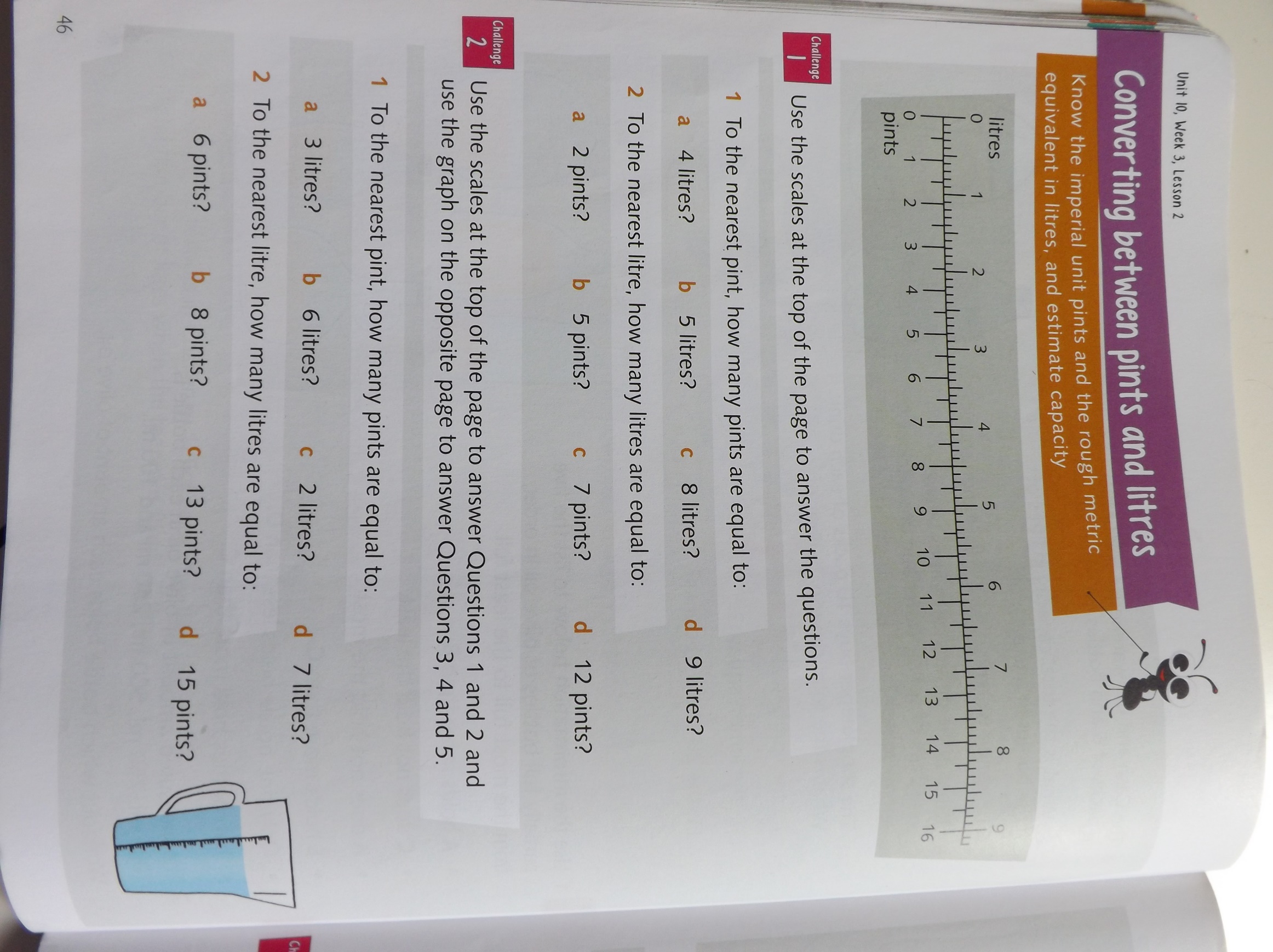 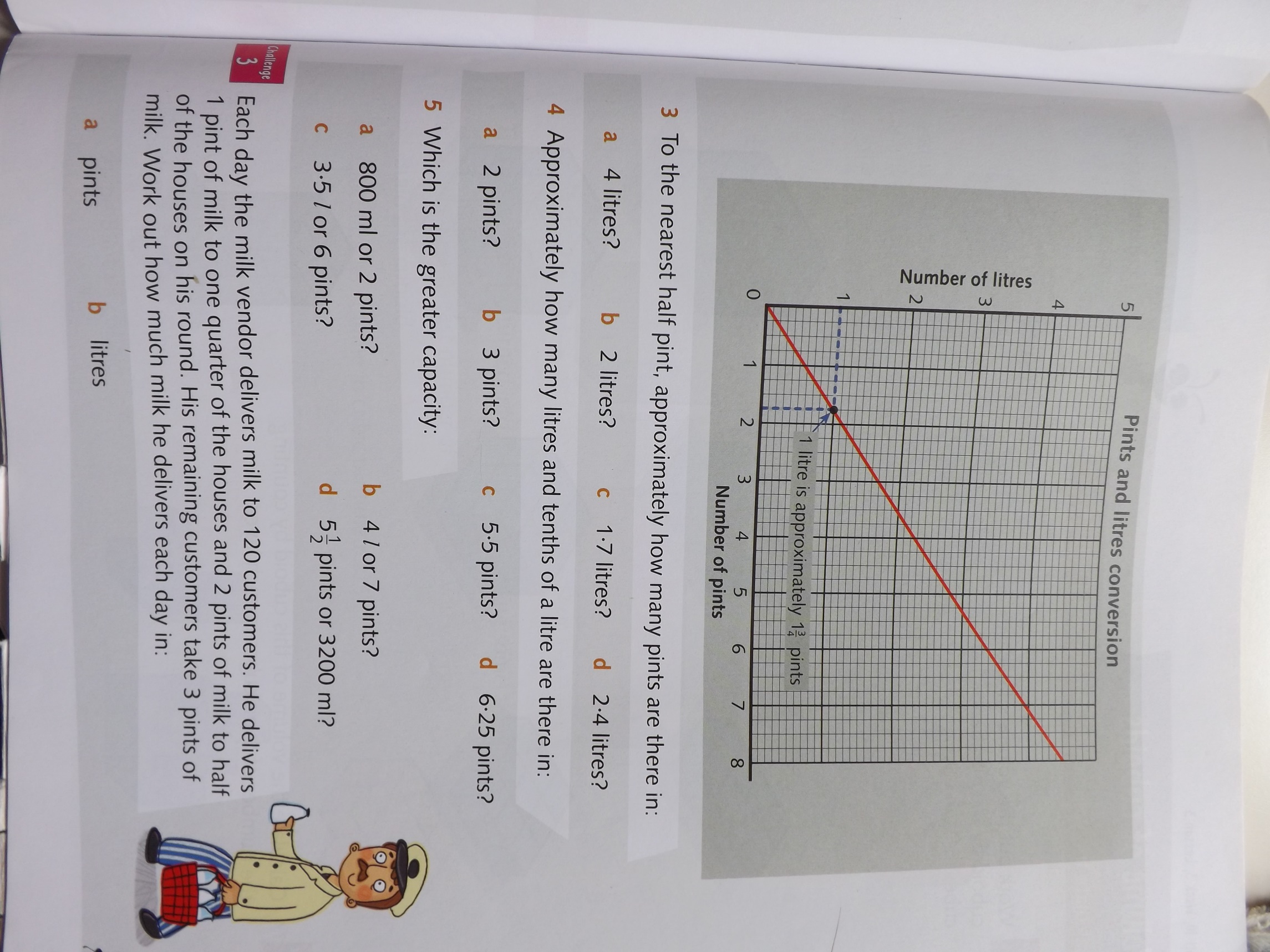 Answers: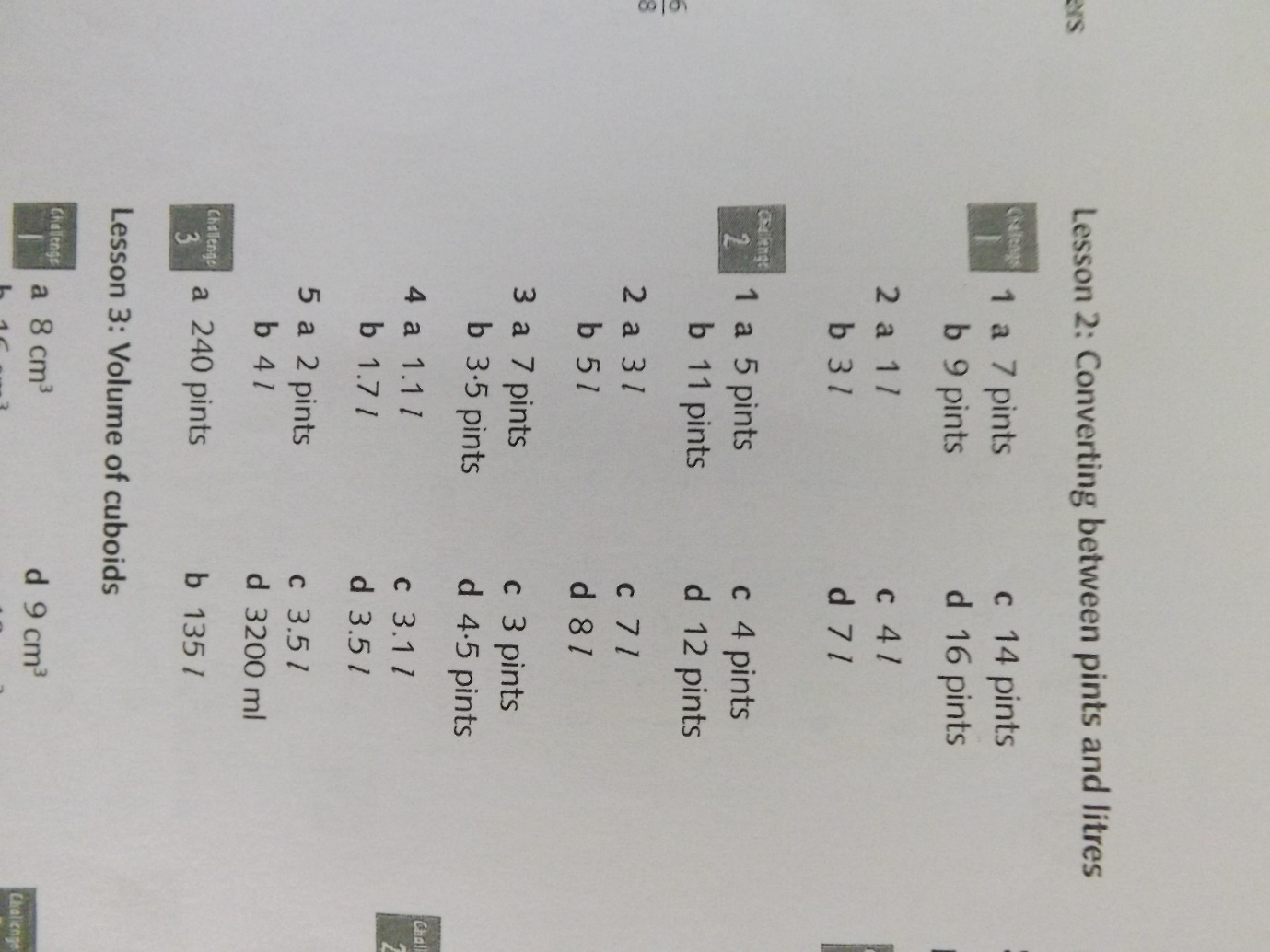 